Plan studiów na kierunku Turystyka i rekreacja Specjalność: Turystyka i rekreacja2015/2016Profil kształcenia:	OgólnoakademickiForma studiów:	StacjonarnePoziom studiów:	Pierwszego stopniaObszary kształcenia:	Obszar nauk społecznych, Obszar nauk przyrodniczych, Obszar nauk rolniczych, leśnych i weterynaryjnych, Obszar nauk medycznych i nauk o zdrowiu oraz nauk o kulturze fizycznej             Rok studiów: 1 ,semestr: 1             Rok studiów: 1 ,semestr: 2             Rok studiów: 2,semestr: 3Rok studiów: 2 ,semestr: 4            Rok studiów: 3 ,semestr: 5Rok studiów: 3 ,semestr: 6Lp.Nazwa modułu/przedmiotu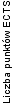 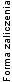 Liczba godzin realizowanych z bezpośrednim udziałem nauczyciela akademickiegoLiczba godzin realizowanych z bezpośrednim udziałem nauczyciela akademickiegoLiczba godzin realizowanych z bezpośrednim udziałem nauczyciela akademickiegoLiczba godzin realizowanych z bezpośrednim udziałem nauczyciela akademickiegoLp.Nazwa modułu/przedmiotu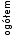 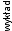 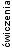 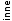 1Język obcy I 2ZAL- O3003012Przedmiot w ramach modułu ogólnouczelnianego 2ZAL- O3030013Przedmiot w ramach modułu humanistyczno- społecznego 2ZAL- O3030014Fizjologia człowieka z elementami pierwszej pomocy 4ZAL- O45153025Psychologia 2ZAL- O3030026Antropomotoryka 2ZAL- O30151527Ekonomia 4,5EGZ45153048Podstawy rekreacji i organizacja czasu wolnego5,5EGZ60154549Podstawy turystyki 5,5EGZ601545410Szkolenie w zakresie bezpieczeństwa i higieny pracy 0,5ZAL44001Język obcy II 2ZAL- O3003012Technologia informacyjna2ZAL- O45153013Ekologia i ochrona środowiska 3,5EGZ45153044Historia architektury i sztuki 4EGZ45153045Pływanie z elementami treningu sportowego1ZAL- O3003026Podstawy rachunkowości i finansów2EGZ30151547Rekreacyjne zagospodarowanie i użytkowanie wód 3,5ZAL- O45153028Geografia turystyczna 5EGZ60303049Rekreacja ruchowa 2ZAL- O301515210Praktyka w turystycznych obiektach noclegowych 5ZAL- O0001201Wychowanie fizyczne 1ZAL- O3003002Język obcy III 2ZAL- O3003011Zarządzanie 3,5EGZ45153042Prawo 3,5ZAL- O45301521Obsługa ruchu turystycznego 5EGZ60154542Systemy informacji przestrzennej z elementami kartografii 3ZAL- O30102023Ekonomika turystyki i rekreacji 2EGZ30151544Gry i zabawy rekreacyjne 2ZAL- O3003025Geografia społeczno-ekonomiczna2ZAL- O30102026Krajoznawstwo 3,5EGZ45153047Żywienie człowieka 2ZAL- O30151521Ochrona własności intelektualnej 0,25ZAL22002Ergonomia 0,25ZAL22001Język obcy IV 2EGZ3003012Hotelarstwo i gastronomia 5,5EGZ60154543Zagospodarowanie turystyczno-rekreacyjne z elementami planowania przestrzennego 5EGZ60154544Ochrona przyrody i bioróżnorodności 2,5ZAL- O30151525Systemy informatyczne w turystyce i rekreacji2,5ZAL- O30102026Bezpieczeństwo sanitarne żywności w turystyce2,5ZAL30151527Pilotaż wycieczek krajowych i zagranicznych2,5ZAL- O30151528Organizacja i zarządzanie turystyką i rekreacją2EGZ30151549Praktyka biurowa 5ZAL- O00012010Etykieta 0,5ZAL44001Dziedzictwo kulturowe 2ZAL- O30151522Podstawy produkcji roślinnej i zwierzęcej w turystyce 2ZAL- O30151523Stawowe gospodarstwo agroturystyczne 3,5ZAL- O45153024Biometeorologia w turystyce i rekreacji 2ZAL- O30151525Marketing i analiza rynku usług turystycznych3,5EGZ45153046Technologie żywności 3EGZ30151547Moduł A 2ZAL- O30151528Moduł B 2ZAL- O30151529Moduł C 2ZAL- O301515210Moduł D 2ZAL- O301515211Moduł E 2ZAL- O301515212Moduł F 2ZAL- O301515213Seminaria dyplomowe I 2ZAL- O3003021Przedsiębiorczość 1ZAL- O1515022Turystyka i rekreacja osób starszych i pełnosprawnych 2,5ZAL- O3003023Dziedzictwo kulinarne 2,5ZAL- O30151524Moduł 1 2ZAL- O30151525Moduł 2 2ZAL- O30151526Moduł 3 2ZAL- O30151527Moduł 4 2ZAL- O30151528Moduł 5 2ZAL- O30151529Moduł 6 2ZAL- O301515210Praca licencjacka 10ZAL- O1250125011Seminaria dyplomowe II 2ZAL- O300302Wykaz grup przedmiotów1 - Przedmiot w ramach modułu humanistyczno-społecznego1) Informacja w społeczeństwie wiedzy2) Nauka i kultura w epoce nowożytnej3) Powinności obronne społeczeństwa Rzeczpospolitej Polskiej4) Wybrane zagadnienia demografii historycznej2 - Przedmiot w ramach modułu ogólnouczelnianego1) Etyka2) Filozofia3) Historia Polski4) Logika5) Wiedza o teatrze3 - Moduł 11) Edukacja ekologiczna w turystyce2) Ekoturystyka3) Sylwaturystyka4 - Moduł 21) Flora i fauna Polski2) Ogrodnictwo3) Rośliny ozdobne i lecznicze5 - Moduł 31) Enoturystyka2) Regionalizm a turystyka etniczna3) Regionalne produkty i marki turystyczne6 - Moduł 41) Dobrostan zwierząt2) Organizacja gospodarstwa agroturystycznego3) Rekreacyjne i sportowe połowy ryb4) Zwierzęta amatorskie w agroturystyce7 - Moduł 51) Turystyczne szlaki wodne2) Turystyka jeziorowa3) Zachowania turystyczno-rekreacyjne w przyrodzie8 - Moduł 61) Turystyka i rekreacja konna2) Turystyka piesza3) Turystyka rowerowa9 - Moduł A1) Kulturowa turystyka miejska i industrialna2) Turystyka morska i przybrzeżna3) Turystyka religijna i pielgrzymkowa10 - Moduł B1) Kreowanie wsi tematycznych2) Kulturowe szlaki turystyczne3) Wiejska turystyka kulturowa11 - Moduł C1) Edukacja zdrowotna2) Odnowa biologiczna3) Terapia ruchowa12 - Moduł D1) Kreowanie i promocja wydarzeń kulturalnych2) Promocja i media w turystyce i rekreacji3) Turystyka w dokumentach Unii Europejskiej13 - Moduł E1) Elementy epidemiologii w turystyceWykaz grup przedmiotów13 - Moduł E2) Elementy hydrologii w turystyce3) Mikrobiologia sanitarna w turystyce14 - Moduł F1) Niebezpieczne organizmy wodne2) Turystyka ekstremalna3) Łowiectwo15 - Język obcy I1) Język angielski2) Język francuski3) Język hiszpański4) Język niemiecki5) Język rosyjski